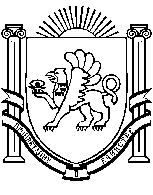 РЕСПУБЛИКА    КРЫМ                                                                    РАЗДОЛЬНЕНСКИЙ    РАЙОН                                                                                              БЕРЕЗОВСКИЙ   СЕЛЬСКИЙ    СОВЕТ65 (внеочередное)  заседание 1 созыва  РЕШЕНИЕ27.04.2018 г.                        		с. Березовка                                   	№  536 О рассмотрении представления прокуратуры № 15/2-2018 от 30.03.2018 года «Об устранении нарушений требований федерального законодательства в сфере жилищно-коммунального хозяйства»           Рассмотрев представление прокуратуры Раздольненского  района от 30.03.2018 года № 15/2-2018 «Об устранении нарушений требований федерального законодательства в сфере жилищно-коммунального хозяйства», заслушав информацию Назар А.Б. ( информация прилагается) Березовский сельский совет РЕШИЛ:1.Представление прокуратуры Раздольненского района от 30.03.2018 года № 15/2-2018 «Об устранении нарушений требований федерального законодательства в сфере жилищно-коммунального хозяйства» удовлетворить. 2.  За допущенные нарушения требований федерального законодательства привлечь к дисциплинарной ответственности в виде замечания председателя Березовского сельского совета - главу администрации Березовского сельского поселения Назар Андрея Богдановича.3. Настоящее решение вступает в силу со дня его принятия. 4.  Решение опубликовать на сайте администрации Березовского сельского поселения Раздольненского района Республики Крым (http://berezovkassovet.ru/ )       5. Контроль исполнения настоящего решения оставляю за собой.Председатель сельского совета-Глава Администрации Березовскогосельского поселения		 						А.Б.Назар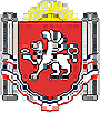 Администрация Березовского сельского поселенияРаздольненского района    Республики   Крым____________________________________________________________________________________Почтовый адрес: 296260  Республика Крым, Раздольненский район, село Березовка, ул.Гагарина, 52,тел. факс (06553) 94-342, e-mail  berezovkassovet@razdolnoe.rk.gov.ru от 27.04.2018 № 02-16/247на № 15/2-2018 от 30.03.2018                                                                       Заместителю прокурора                                                                       Раздольненского района                                                                         советнику юстиции                                                                       Березовиченко Ю.Ю.Уважаемый Юрий Юрьевич!          Прокуратурой Раздольненского района внесено представление от 30.03.2018  № 15/2-2018 «Об устранении нарушений требований федерального законодательства в сфере жилищно-коммунального хозяйства».                                                                            Представление  прокуратуры Раздольненского  района  от 16.04.2018  № 15/1-2018 рассмотрено на 65 (внеочередном) заседании Березовского сельского совета 1 созыва  с участием помощника прокурора Раздольненского района Шевченко А.Ю. 27.04.2018 и удовлетворено.           В целях устранения выявленных нарушений Администрацией Березовского сельского поселения начато осуществление мероприятий, направленных на полное размещение информации в государственной информационной системе жилищно-коммунального хозяйства в соответствии с требованиями ст.6, ч. 16,17 ст. 7 закона № 209-ФЗ, п.п. 8-10 Приказа № 74/114/пр.За допущенные нарушения требований федерального законодательства к дисциплинарной ответственности в виде замечания привлечен председатель сельского совета- глава Администрации Березовского сельского поселения Назар Андрей Богданович.Приложение: решения 65 (внеочередного) заседания Березовского сельского совета 1 созыва от 27.04.2018 № 536 «О рассмотрении представления прокуратуры № 15/2-2018 от 30.03.2018 года «Об устранении нарушений требований федерального законодательства в сфере жилищно-коммунального хозяйства» на 1 листе.Председатель Березовского сельского совета -глава Администрации                                     Березовского сельского поселения                                     		А.Б.Назар     